Annexe 1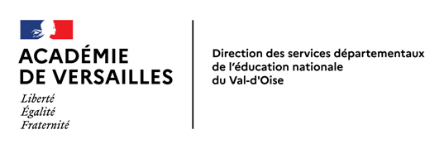 Fiche avis papier pour les professeurs des écoles en position de détachement, mis à disposition, affectés dans l'enseignement supérieur ne disposant pas déjà d’un avis pour la hors-classe.Académie de VersaillesDépartement Val d’OiseAcadémie de VersaillesDépartement Val d’OiseTABLEAU D’AVANCEMENT À LA HORS CLASSE DES PROFESSEURS DES ÉCOLES POUR 2022AVIS DU SUPÉRIEUR HIÉRARCHIQUE DIRECT ET/OU DE L’AUTORITÉ AUPRÈS DE LAQUELLE EXERCE L’AGENTÉTABLISSEMENT D’EXERCICE……………………………Nom d’usage: ...........................................................................................................................     Nom de famille: .......................................................................................................................Prénoms : .................................................................................................................................           Date de naissance :     |__|__|__|__|__|__|__|__|N° identifiant EN (NUMEN) :    |__|__|__|__|__|__|__|__|__|__|__|__|__|Nom d’usage: ...........................................................................................................................     Nom de famille: .......................................................................................................................Prénoms : .................................................................................................................................           Date de naissance :     |__|__|__|__|__|__|__|__|N° identifiant EN (NUMEN) :    |__|__|__|__|__|__|__|__|__|__|__|__|__|AVIS DU SUPÉRIEUR HIÉRARCHIQUE DIRECT ET/OU DE L’AUTORITÉ AUPRÈS DE LAQUELLE EXERCE LE PROMOUVABLE :Très satisfaisantSatisfaisantÀ consolider    Fait à                                         , le                                Signature et cachetAVIS DU SUPÉRIEUR HIÉRARCHIQUE DIRECT ET/OU DE L’AUTORITÉ AUPRÈS DE LAQUELLE EXERCE LE PROMOUVABLE :Très satisfaisantSatisfaisantÀ consolider    Fait à                                         , le                                Signature et cachetLe dossier complet de l'agent promouvable, comprenant cette fiche d'avis renseignée et visée, doit être adressé par courrier postal ou par messagerie électronique à : Direction des services départementaux de l’éducation nationale du Val d’Oise- DIPER, Immeuble Le Président, 2A avenue des Arpents 95525 Cergy-Pontoise CedexMail : ce.ia95.diperavancement@ac-versailles.frImpérativement avant le 9 mai 2022.Les enseignants détachés auprès de l'AEFE sont susceptibles de recevoir un exemplaire de ce document via leur département de rattachement et un exemplaire via l'AEFE. Une seule fiche d'avis devra être complétée et retournée au département dont relève l'intéressé(e).Le dossier complet de l'agent promouvable, comprenant cette fiche d'avis renseignée et visée, doit être adressé par courrier postal ou par messagerie électronique à : Direction des services départementaux de l’éducation nationale du Val d’Oise- DIPER, Immeuble Le Président, 2A avenue des Arpents 95525 Cergy-Pontoise CedexMail : ce.ia95.diperavancement@ac-versailles.frImpérativement avant le 9 mai 2022.Les enseignants détachés auprès de l'AEFE sont susceptibles de recevoir un exemplaire de ce document via leur département de rattachement et un exemplaire via l'AEFE. Une seule fiche d'avis devra être complétée et retournée au département dont relève l'intéressé(e).